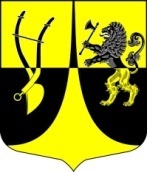 СОВЕТ ДЕПУТАТОВмуниципального образования «Пустомержское сельское поселение» Кингисеппского муниципального района Ленинградской области  (четвертого созыва)Р Е Ш Е Н И Еот 22.04.2021  №  107          В соответствии со статьей 27.1 Федерального закона от 06.10.2003 № 131-ФЗ «Об общих принципах организации местного самоуправления в Российской Федерации», областным законом Ленинградской области от 28.12.2018 № 147-оз «О старостах сельских населенных пунктов Ленинградской области и содействии участию населения в осуществлении местного самоуправления в иных формах на частях территорий муниципальных образований Ленинградской области», решением Совета депутатов от 22.04.2021 № 97 «Об организации деятельности старосты и общественного совета на части территории муниципального образования «Пустомержское сельское поселение» Кингисеппского муниципального района Ленинградской области» и Уставом муниципального образования «Пустомержское сельское поселение» «Кингисеппского муниципального района» Ленинградской области, Совет депутатов муниципального образования «Пустомержское сельское поселение» Кингисеппского муниципального района  Ленинградской областиРЕШИЛ:1. Утвердить старост сельских населенных пунктов муниципального образования «Пустомержское сельское поселение» Кингисеппский муниципальный район Ленинградской области (Приложение № 1).2. Настоящее решение разместить на официальном сайте администрации муниципального образования и в сети Интернет.Глава муниципального образования«Пустомержское сельское поселение»                                       Д.А.БарсуковПриложение № 1к решению совета депутатовмуниципального образования«Пустомержское сельское поселение»от 22.04.2021 №  107Старосты сельских населенных пунктов 
муниципального образования «Пустомержское сельское поселение» Кингисеппского муниципального района Ленинградской областиОб утверждении старост сельских населенных пунктов муниципального образования «Пустомержское сельское поселение» Кингисеппского муниципального района» Ленинградской областиНомер части территорииНаименование сельских населенных пунктов, в границах которых осуществляют свою деятельность старосты 
(описание границ)Численность жителейФ.И.О. старосты1п. ж/д ст. Веймарн319Белова Юлия Яковлевна